დანართი N2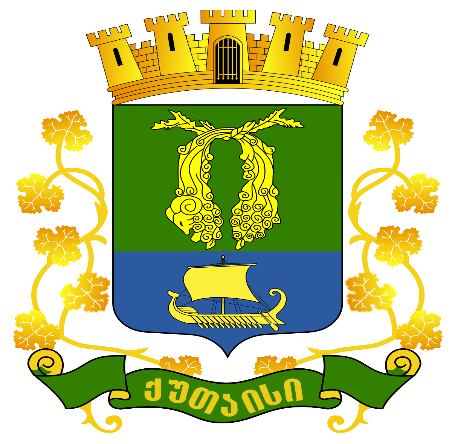 ქალაქ ქუთაისის მუნიციპალიტეტის მერიისახალგაზრდული მუსიკალური ბენდების მხარდაჭერის კონკურსისაკონკურსო განაცხადის ფორმა მუსიკალური ბენდის ხელმძღვანელი:_________________________					_________________________		(ხელმოწერა)							(თარიღი)ინფორმაცია ბენდის  შესახებბენდის წევრები:* შენიშვნა:  -დანართის სახით წარმოადგინეთ პროექტში ჩართული პირების CV.მუსიკალური ბენდის გამოცდილება(განხორციელებული აქტივობები)* შენიშვნა:  - მიუთითეთ ლინკი სოციალური ქსელიდან.მუსიკალური ბენდის სახელწოდება:ბენდის ხელმძღვანელის სახელი  და გვარი: მისამართი:საკონტაქტო ინფორმაცია:ბენდის საქმიანობის სფერო:საკონკურსო ნომრების  სახელწოდება:საკონკურსო მუსიკალური ნომრების აღწერა (ქავერი/საავტორო) :დამატებითი კომენტარი:№სახელი და გვარიფუნქციები№აქტივობის დასახელებამიღწეული შედეგები